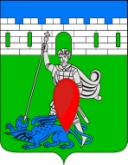 администрация пригородного сельского поселения крымского района ПОСТАНОВЛЕНИЕОт 10.07.2023                                                                                                                     №102 хутор НовоукраинскийО проведении сезонной специализированной розничной ярмарки по реализации сельскохозяйственной продукции на территории Пригородного сельского поселения Крымского района вдоль участка автомобильной дороги ФАД А-146 «г.Краснодар – Верхнебаканский», 
км 101+950, слеваВ целях улучшения качества жизни жителей Пригородного сельского поселения Крымского района, в  соответствии  с  Федеральным  законом  от  6  октября  2003  года     № 131-ФЗ «Об общих принципах организации местного самоуправления в Российской  Федерации», Законом  Краснодарского края от 1 марта 2011 года  № 2195-КЗ «Об организации деятельности розничных рынков и ярмарок на территории Краснодарского края», руководствуясь Уставом Пригородного сельского поселения Крымского района,  п о с т а н о в л я ю: Провести сезонную специализированную розничную ярмарку по реализации сельскохозяйственной продукции  (далее - Ярмарка) на территории Пригородного сельского поселения Крымского района.Организатор ярмарки: ИП Молчанов Д.А., юридический адрес: Краснодарский край, Северский район, пгт. Ильский, ул. Пушкина, дом 51, т/ф (988)3396501.3.  Место проведения Ярмарки – хутор Новоукраинский, а/д ФАД А-146 «г. Краснодар – Верхнебаканский» км 101+950, слева.4. Срок проведения Ярмарки – ежедневно с 10 июля по 5 октября 2023 года, режим работы – с 07.00 до 23.00 часов. Количество торговых мест – 5.5. Индивидуальному предпринимателю Молчанову Д.А. в целях пресечения нарушений действующего законодательства: 5.1. Обеспечить проведение Ярмарки в соответствии с требованиями, утвержденными постановлением главы администрации (губернатора) Краснодарского края от 6 марта 2013 года № 208 «Об установлении требований к организации ярмарок, выставок-ярмарок, продажи товаров (выполнения работ, организации услуг) на ярмарках, выставках-ярмарках на территории Краснодарского края».5.2. Обеспечить размещение торговых мест на ярмарке с соблюдением норм и правил пожарной безопасности, санитарно-эпидемиологического благополучия населения.5.3.Обеспечить надлежащее санитарно-техническое состояние торговых мест на ярмарке.6.Организовать взаимодействие с отделом МВД России по Крымскому району по обеспечению охраны общественного порядка (Атоян Р.С.).7.Главному специалисту администрации (Лазариди А.В.) опубликовать настоящее постановление на официальном сайте Пригородного сельского поселения Крымского района.8. Утвердить:схему размещения торговых мест Ярмарки, расположенной по адресу: хутор Новоукраинский, ФАД А-146 «г.Краснодар – п.Верхнебаканский» км 101 +950, слева (прилагается).9. Контроль за выполнением настоящего постановления оставляю за собой.10. Постановление вступает в силу со дня  подписания.Глава Пригородного сельского поселения Крымского района                                                           В.В. Лазарев 